POCKETALK貸出申込書子ども多文化共生センター※太枠内すべてご記入ください。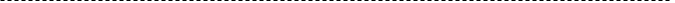 センター担当者記入欄機材NO.：（　　　　　）貸　出　日：　　月　　日（　　）返却予定日：　　月　　日（　　） 延長あり（　　）→予定日：　　月　　日（　　）返　却　日：　　月　　日（　　）貸出希望日月　　　　　日（　　　）返却予定日月　　　　　日（　　　）貸出を希望する理由（ふりがな）名　　前住　所勤務先（学校名）〒　　　－連絡先℡：　　　－　　　　－E-mail: